Scenario:	Invoice Payment to Greater Wichita Partnership 	10/20/2019 $5,000.00Creating an InvoiceStepWhat to DoNotes1.Log into Chrome River TestInformation provided in classroom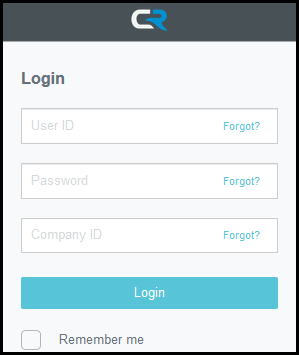 2.Click the +New icon and select New Invoice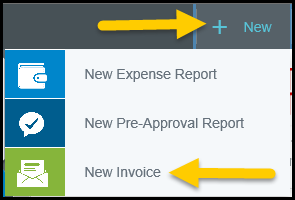 3.The Invoice Header page will be displayed on the right side of the screen.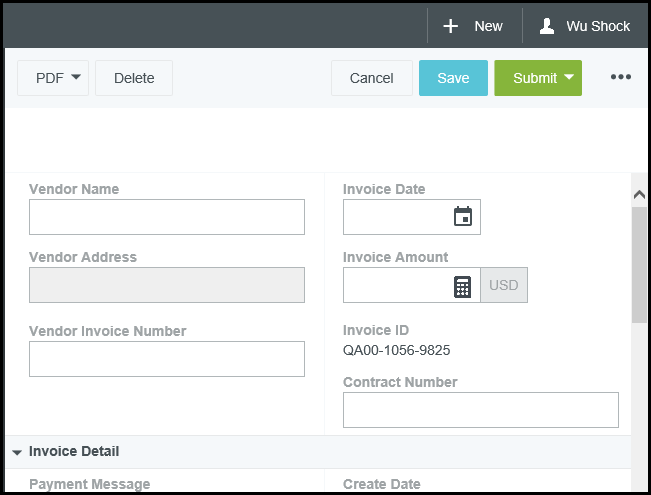 4.Enter the Vendor Name:Greater Wichita Partnership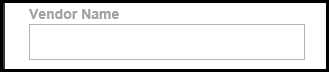 5.Select the Vendor:X10873128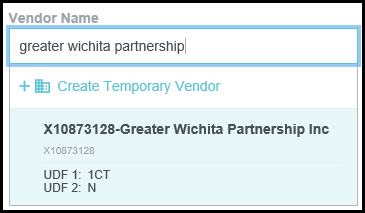 6.Select the Vendor Address:Will auto-populate if there is only one address in the system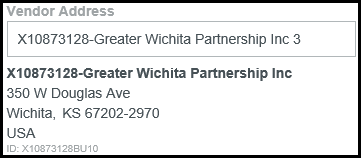 7.Enter Vendor Invoice NumberIf there is not one, leave this field blank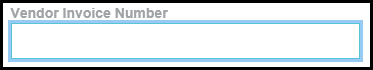 8.Enter the Invoice DateIf typing the date instead of using the calendar, make sure to use the following format:  MM/DD/YYYY; otherwise the system will revert to the current date.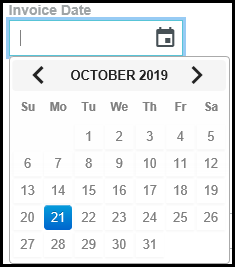 9.Enter the total amount of the InvoiceSplit funding will be completed in the Add Expense Section.Note:  If the Invoice is not in USD currency, you can utilize the dropdown on the USD field to change the currency to the actual currency listed on the invoice.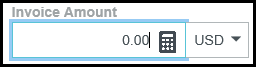 10.Invoice ID is a system generated ID from Chrome River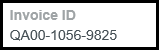 11.Enter the Contract Number (if applicable)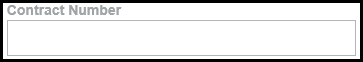 12.Invoice Detail InformationThis section will provide more detailed invoice information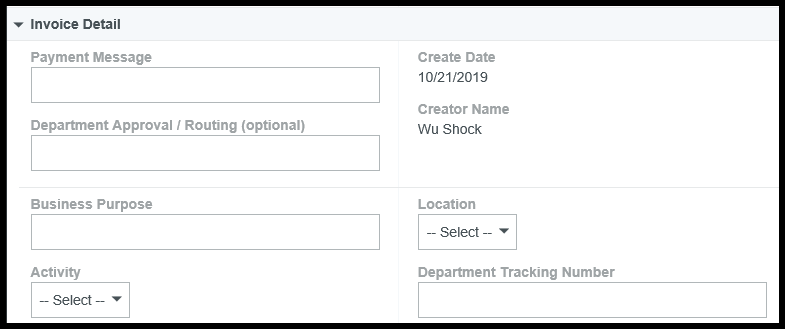 13.Payment MessageThis will be printed on the Check sent to the vendor minus the characters typed in the Vendor Invoice NumberTotal maximum number of characters allowed is 70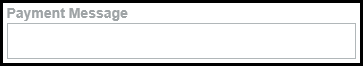 The Payment Message should includeCustomer number listed on the invoice,Account number listed on the invoice,Any other information that will assist the vendor in applying the payment correctly14.Department Approval / Routing (optional)This feature will send the invoice to the WSU Employee you select, and they will have to approve the Invoice in addition to the required approvers.When in this field start typing the person’s name or myWSU ID that you would like to select.For this scenario, select Wu Shock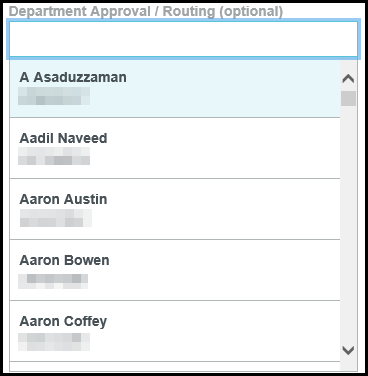 15.Business PurposeExplain why the item was purchasedFor this scenario, Sponsorship to reach the community members and teach them more about the program’s offered at the University.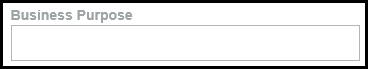 The business purpose should explain:what purpose the expenditure served, why the expense was necessary, how it furthered the University’s goals16.ActivityIf your department uses the Banner Activity field, click the dropdownIf your department does not use the Banner Activity field, leave the value         -- Select -- in the fieldFor this scenario, leave the value         -- Select -- in the field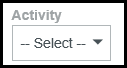 17.LocationIf your department uses the Banner Location field, click the dropdownIf your department does not use the Banner Location field, leave the value         -- Select -- in the fieldFor this scenario, leave the value         -- Select -- in the field.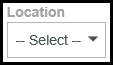 18.Department Tracking NumberThis is an optional fieldPopulate when your department utilizes a separate numbering system to keep track of payments.For this scenario, leave the box blank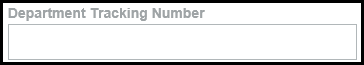 19.Special Handling InformationThis section will provide check details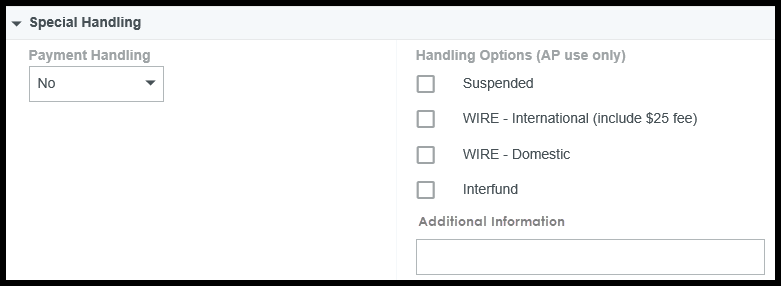 20.Payment HandlingShould only be used when the vendor is to receive a paper check and check is to be hand delivered or sent with additional documentation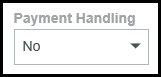 21.Payment Handling OptionsNo – payment will be made using the default payment method.  If the default payment method is check, the check will be sent to the address selected in the Header section.Yes – check will be mailed back to WSU and Financial Operations will mail the check to the vendor along with additional documentation.  When selecting Yes, leave the employee name “Select” field blank.Yes, Pickup by – check will be mailed back to WSU and the Employee selected below will be called to pick up the check from Financial OperationsYes, Send to – check will be mailed back to WSU and sent to the Employee selected below via campus mail.For this scenario, select No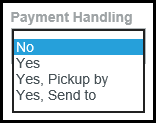 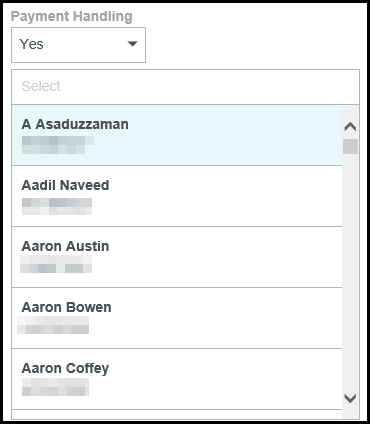 22.Handling Option (AP use only)This section will be completed by the Accounts Payable staff.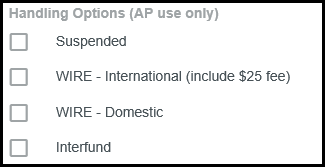 23.Additional InformationIf there is any additional Information about the payment, enter it in this field.For this Scenario, leave the field blank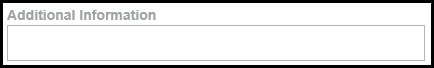 24.CommentsEnter any additional comments about the invoice here. Once the comment has been added it cannot be deleted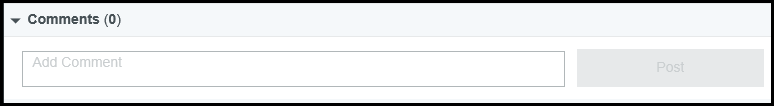 25.AttachmentsDrag and Drop the PDF or Browse to the appropriate location to select the PDF file.Most expenses require an itemized receipt or adequate supporting documentation to be attached.Attachments can be added in Chrome River in various ways.  Visit wichita.edu/cr to locate additional information.Click the Browse File ButtonSearch for the correct invoice and click Open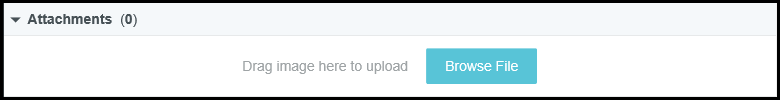 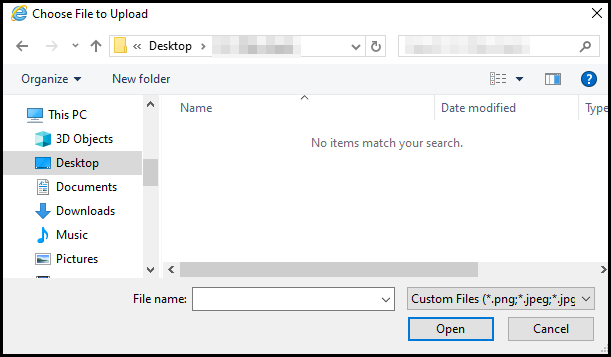 26.Extract DataThis is the OCR Vision that will read the invoice and enter the Header details for you.For this scenario, select skip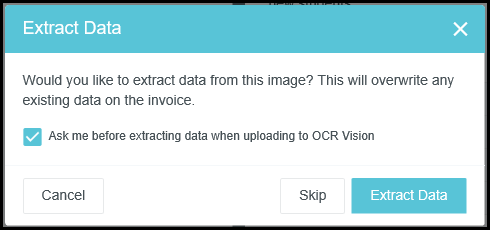 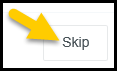 27.Note: By moving the slider bar up or down, you can show more of the Invoice Header Information or Allocation sections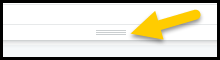 28.+Add Expense This will enable you to select the appropriate funding source and account code for the invoiceMultiple expense lines can be added to the invoice to accommodate split funding, multiple funding sources, or multiple account codes Note:  This button is not active until the invoice date has been entered. 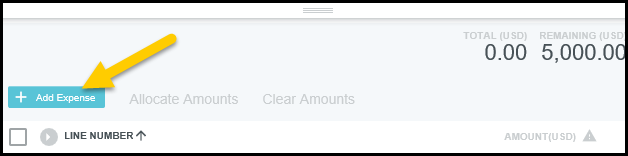 29.Select an item typeThere are two options to choose fromFor this scenario, we will select the All other Account Codes tile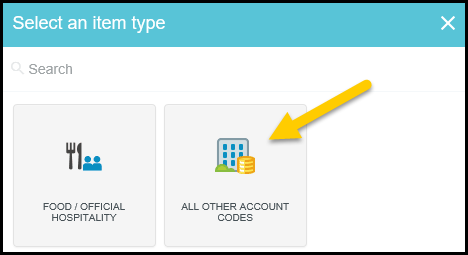 30.You will be returned to the main invoice page.  The system will default the total amount of the invoiceFor this scenario, change the amount to $4,500.00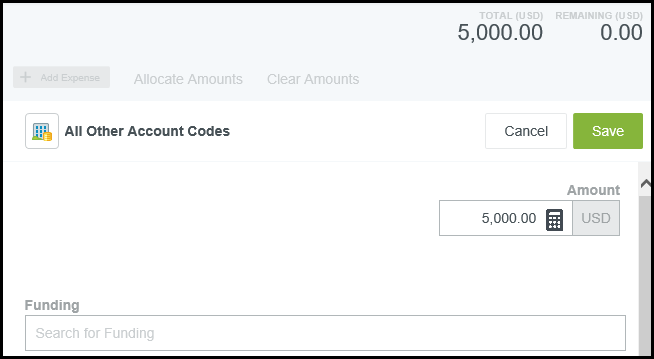 31.Funding section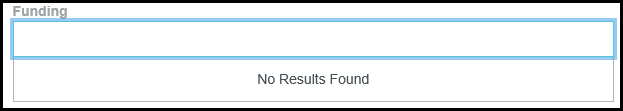 32.Begin typing in the Search for Funding box to locate and select the appropriate funding for the Expense Type.As you begin typing, the system will display results that contain the value entered.For this scenario, enter your Fund, Org or Department Name and click on the appropriate value from the displayed results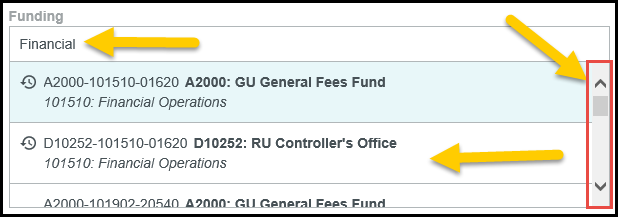 **Use the scroll bar to see additional matches33.-- Select –Once a funding value has been selected, the – Select – field will display.Click in the field to view the drop down list of available valuesSelect the appropriate valueFor this scenario, select 2240-Advertising / Marketing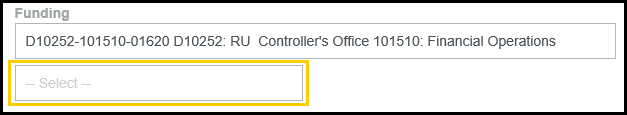 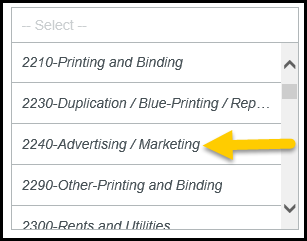 34.Click Save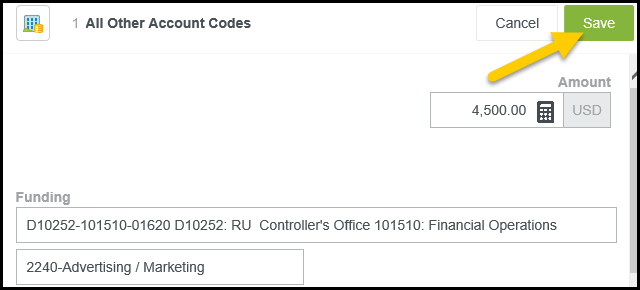 35.The line has now been saved and you can continue to add expenses to fully allocate the invoice.Select the Add Expense button Select the All other Account Codes tile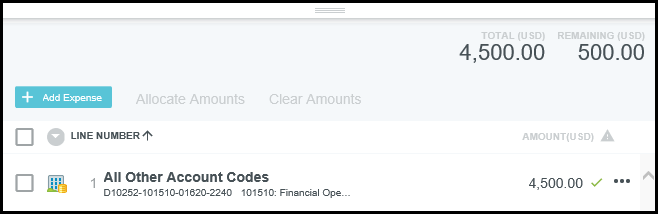 36.Notice the system populated the Amount field with the full remaining dollar amount that must be allocatedIn the Search for Funding box, enter your Fund, Org or Department Name and click on the appropriate value from the displayed resultsOnce a funding value has been selected, the – Select – field will display.Click in the field to view the drop down list of available valuesSelect the appropriate valueFor this scenario, select 2320-Booth Rental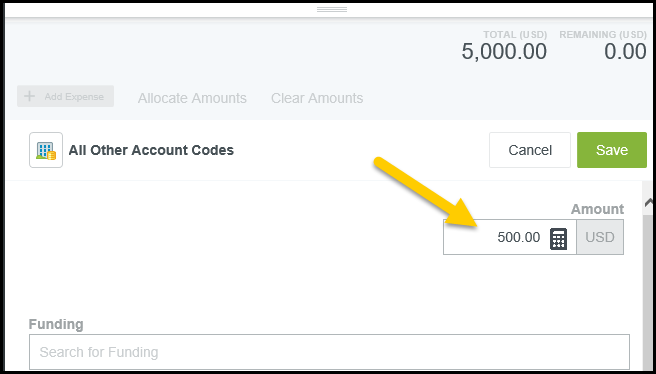 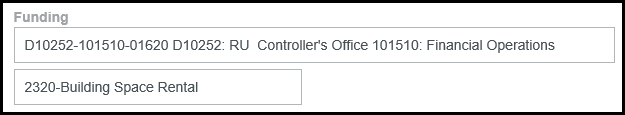 37.Click Save in the upper right hand corner of the form.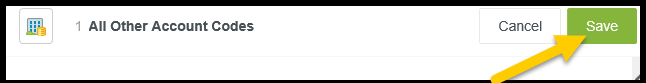 38.This is what the final product should look like from the Add Expense section.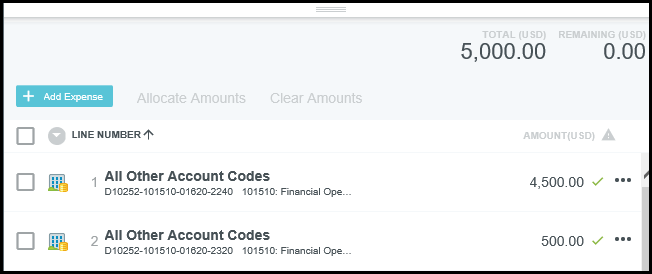 39.Click the Submit button located in the upper right corner of the formSelect Approve from the displayed options.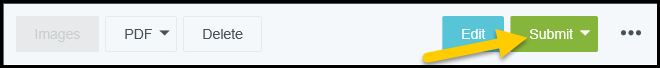 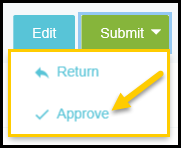 40.An Approval Confirmation page will displayIf any Additional Reviewers are needed you can enter their name or myWSU ID in the Select Additional Reviewer box, a comment is required if you select a name.The Optional Comment field is independent of the Additional Reviewer assignment.  Any comment added in this section will display on the main invoice page.  For this scenario, leave blank and click Approve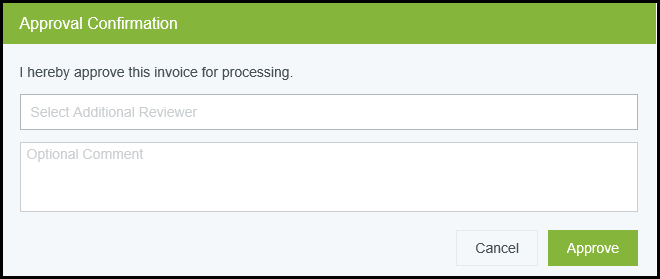 41.The confirmation message will display.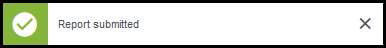 42.Click the “ChromeRiver” icon to return to the home page.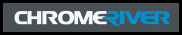 43.To view the submitted report, click on the number listed in the “Submitted Last 90 days” section of the Invoice swim lane.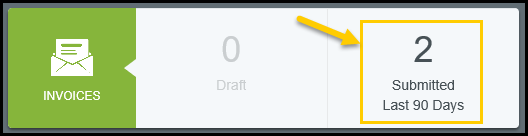 44.Locate the report in the Submitted Expense Reports list and click once to display the report details.Note:  The report status is displayed below the amount field.Statuses include:PendingApprovedPaid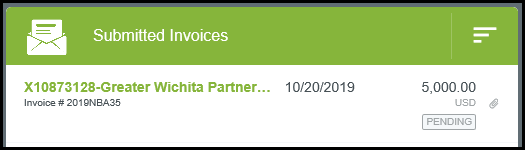 45.The report details will be displayed on the right side of the screen.  Four options will be displayed along the top of the report:ImagesTrackingPDFRecall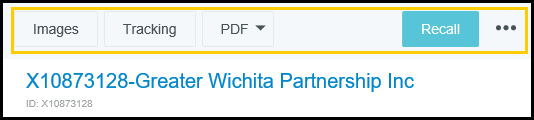 46.Selecting the Tracking button will display where each line of the report is in the approval process.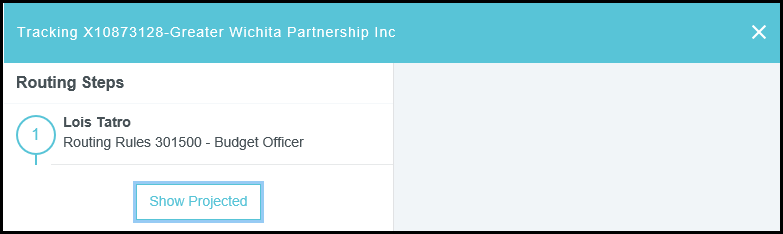 47.Select a person on the left to display more information on the right.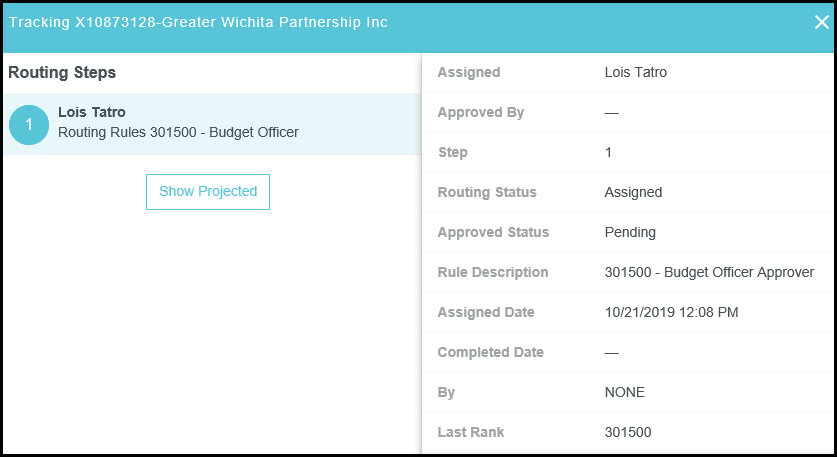 48.To see additional tracking information, click on Show Projected.Clicking on the numbered circles will display information about the selected approval step.When an approval step has been completed, the number will be replaced with a green check mark.When finished reviewing the tracking information, click the “X” in the upper right-hand corner of the screen.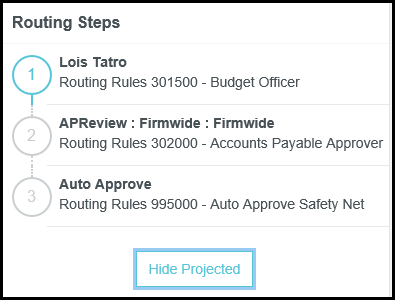 49.Selecting PDF will display two options to select from:Full Report will create a PDF of the full report minus any attachmentsFull Report with Image will create a PDF of the full report and receipts.After selecting an option, a new browser window will open. Once closed you will be taken back to the summary page of the report.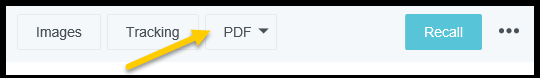 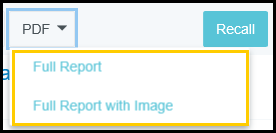 50.Selecting the Recall button will remove the report from workflow and return it to the creator’s Approvals Queue section.Invoices can only be recalled prior to obtaining final approvalOnce in the Approval Queue the Invoice can be modifiedThe invoice cannot be deleted once submittedSubmitting the Invoice will restart the workflow approval process.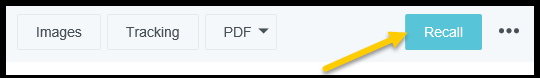 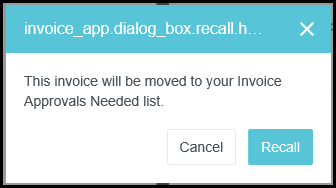 51.Click the “ChromeRiver” icon to return to the home page.  Click the Invoices option from the Approvals swim lane.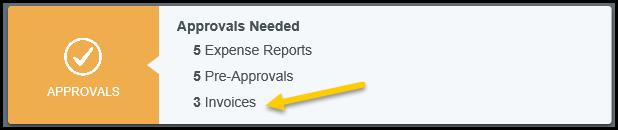 52.Click once on the Invoice on the left side of the screen to open it on the rightClick Edit and make any changes necessaryFor this scenario, change the Department Tracking number to IX200358 from within the Invoice Detail Section. Repeat steps XX to submit the Invoice for approvals again.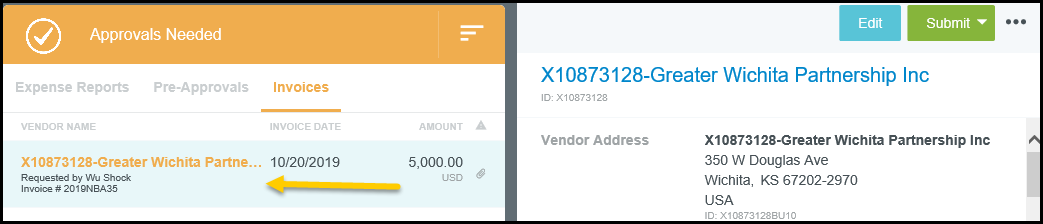 53.The three dots will display the option to Audit the Invoice.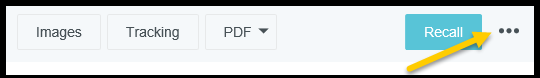 54.Log out by clicking the user icon in the upper right hand corner of the screen and selecting Logout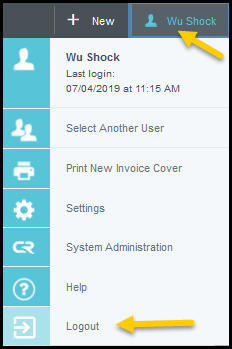 55.Complete